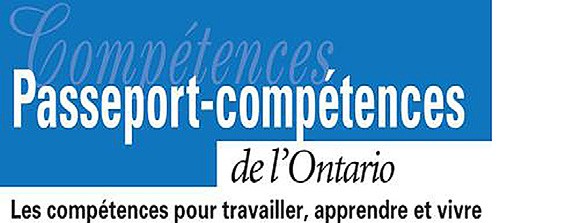 Mes habitudes de travail au niveau primaire 
– activité de groupeCherche quelqu’un qui…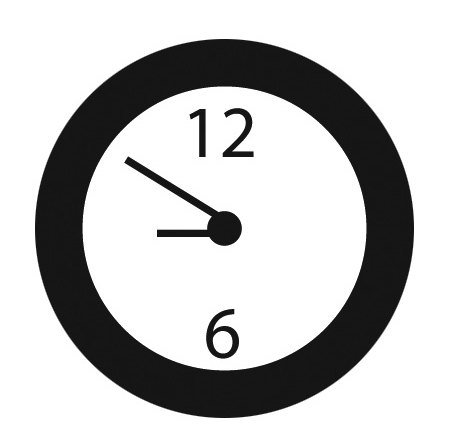 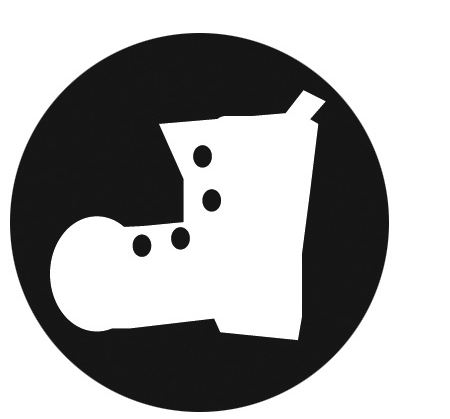 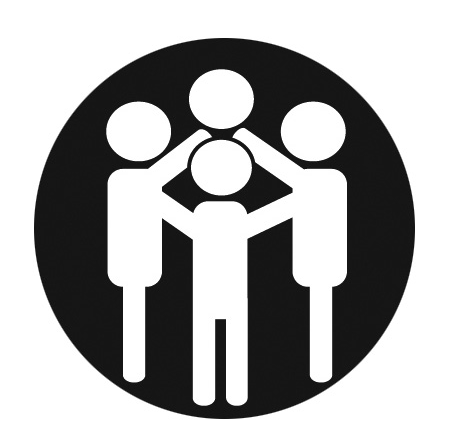 Peut le dire à un adulte quand quelque chose n’est pas sécuritaire (p. ex. de la vitre sur le sol, de l’eau sur le plancher).Encourage ses coéquipiers et fait preuve d’un bon esprit sportif.Va à l’école chaque jour et arrive àl’heure.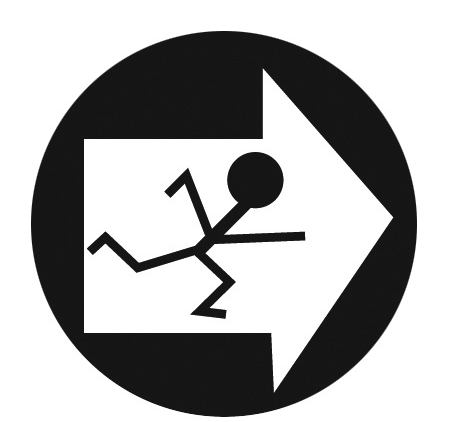 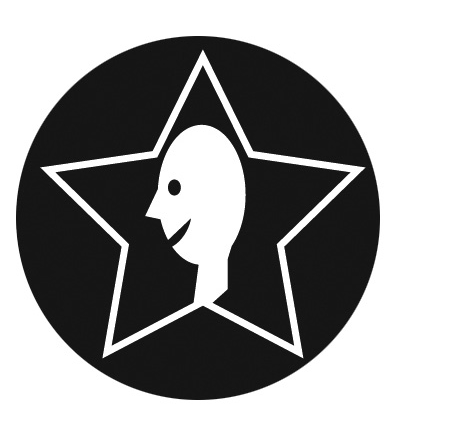 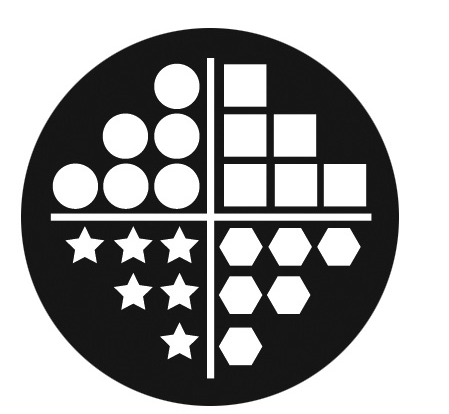 Remet les livres, les crayons et lematériel d’artiste à leur place.Peut faire des casse-tête, de l’artisanat et des jeux tout seul.Aime donner un coup de main à ses amis quand ils en ont besoin.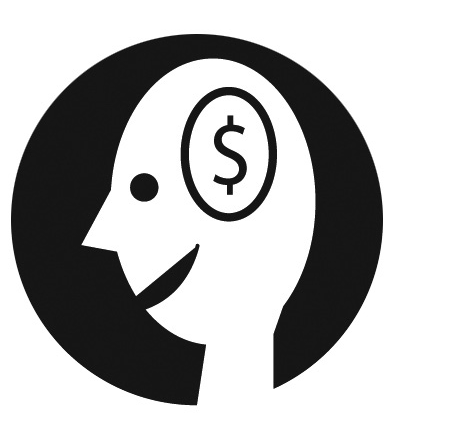 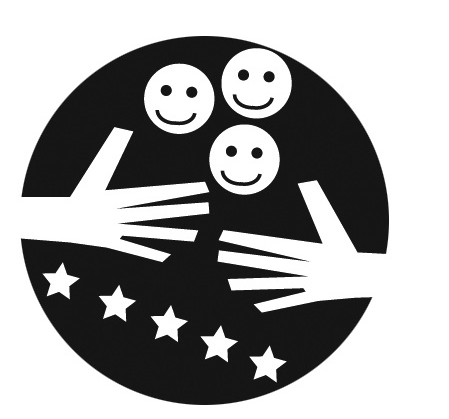 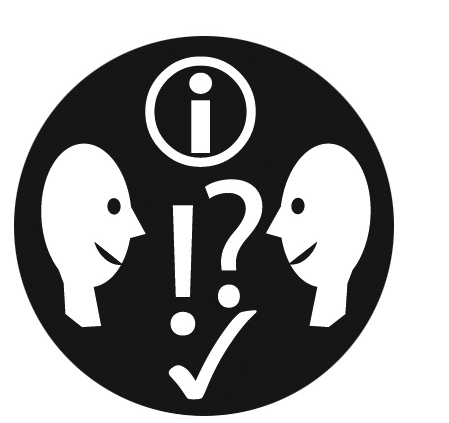 Demande de l’aide quand il en a besoin.Peut accueillir un nouvel élève ou un visiteur dans la classe avec un sourire.Peut tenir un stand de limonade afin de recueilir des fonds pour un organisme de charité.